
 

         







         SCHOLEN TREFBALTOERNOOI
      		    KRAANVOGEL Eersel 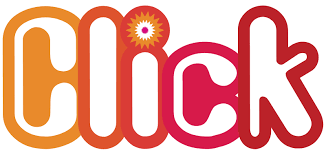 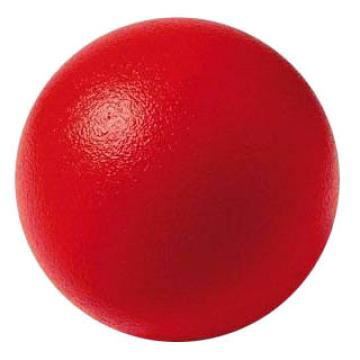 		16 februari, 15:00 – 17:00
     			
     		Teamnaam: ________________________
  		School: ____________________________
  		Groep:    7      7/8      8 
   		Contactpersoon: ____________________		Email contactpersoon: ________________		Telnr. contactpersoon: ________________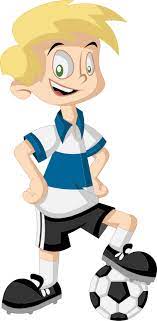 Inschrijfperiode van 01 februari tot 08 februari!
(Inschrijven per team met minimaal 6 leerlingen óf individueel). Gegevens toesturen naar:tvuijtregt@kempenkind.nl of maudwijnands@kempenkind
Speler: Voornaam: Achternaam:1234567891011